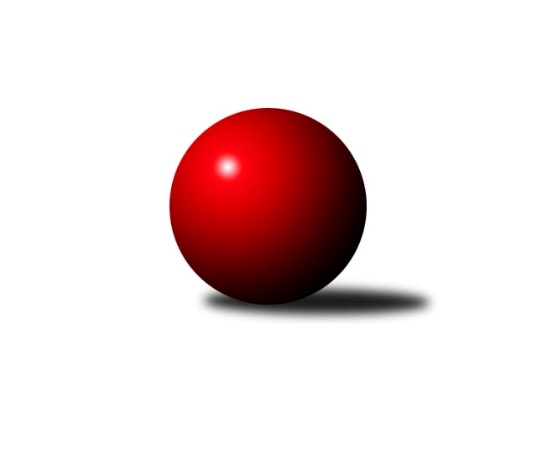 Č.8Ročník 2009/2010	17.4.2010Nejlepšího výkonu v tomto kole: 2658 dosáhlo družstvo: KKŽ Šternberk ˝A˝Krajský přebor OL 2009/2010Výsledky 8. kolaSouhrnný přehled výsledků:TJ Tatran Litovel	- TJ Kovohutě Břidličná ˝B˝	6:10	2473:2486		31.10.SKK Jeseník ˝B˝	- TJ Sokol Mohelnice	14:2	2510:2306		31.10.Spartak Přerov ˝C˝	- KK Zábřeh  ˝C˝	10:6	2618:2527		31.10.TJ Pozemstav Prostějov	- KK Lipník nad Bečvou ˝A˝	9:7	2510:2491		31.10.TJ Horní Benešov ˝C˝	- SK Olomouc Sigma MŽ	12:4	2600:2503		31.10.KK Šumperk ˝C˝	- KKŽ Šternberk ˝A˝	6:10	2620:2658		31.10.TJ Tatran Litovel	- TJ Horní Benešov ˝C˝	2:14	2463:2564		17.4.KK Lipník nad Bečvou ˝A˝	- TJ Sokol Mohelnice	14:2	2414:2312		17.4.TJ Kovohutě Břidličná ˝B˝	- KK Zábřeh  ˝C˝	12:4	2409:2327		17.4.TJ Pozemstav Prostějov	- Spartak Přerov ˝C˝	5:11	2430:2432		17.4.KK Šumperk ˝C˝	- SKK Jeseník ˝B˝	4:12	2605:2680		17.4.TJ Horní Benešov ˝E˝	- SK Olomouc Sigma MŽ	6:10	2434:2473		17.4.Tabulka družstev:	1.	TJ Horní Benešov ˝C˝	24	17	1	6	249 : 135 	 	 2498	35	2.	Spartak Přerov ˝C˝	24	17	0	7	233 : 151 	 	 2515	34	3.	KK Lipník nad Bečvou ˝A˝	24	15	1	8	242 : 142 	 	 2502	31	4.	KKŽ Šternberk ˝A˝	24	15	0	9	205 : 179 	 	 2491	30	5.	SK Olomouc Sigma MŽ	24	14	1	9	214 : 170 	 	 2492	29	6.	KK Zábřeh  ˝C˝	24	14	0	10	209 : 175 	 	 2465	28	7.	TJ Kovohutě Břidličná ˝B˝	24	13	0	11	194 : 190 	 	 2454	26	8.	TJ Tatran Litovel	24	9	0	15	175 : 209 	 	 2463	18	9.	TJ Pozemstav Prostějov	24	9	0	15	172 : 212 	 	 2420	18	10.	KK Šumperk ˝C˝	24	9	0	15	165 : 219 	 	 2431	18	11.	SKK Jeseník ˝B˝	24	8	1	15	161 : 223 	 	 2429	17	12.	TJ Horní Benešov ˝E˝	24	7	0	17	142 : 242 	 	 2407	14	13.	TJ Sokol Mohelnice	24	7	0	17	135 : 249 	 	 2395	14Podrobné výsledky kola:	 TJ Tatran Litovel	2473	6:10	2486	TJ Kovohutě Břidličná ˝B˝	Jaroslav Vidim	 	 215 	 200 		415 	 0:2 	 429 	 	209 	 220		Zdeněk Chmela ml.	Miroslav Sigmund	 	 180 	 194 		374 	 2:0 	 366 	 	186 	 180		Vladimír Štrbík	Jaroslav Ďulík	 	 215 	 208 		423 	 2:0 	 413 	 	230 	 183		Petr Otáhal	Jakub Mokoš	 	 223 	 217 		440 	 2:0 	 397 	 	189 	 208		Miloslav Krchov	Jaromír Janošec	 	 219 	 201 		420 	 0:2 	 443 	 	217 	 226		Zdeněk Fiury ml. ml.	Ludvík Vymazal	 	 200 	 201 		401 	 0:2 	 438 	 	226 	 212		Josef Veselýrozhodčí: Nejlepší výkon utkání: 443 - Zdeněk Fiury ml. ml.	 SKK Jeseník ˝B˝	2510	14:2	2306	TJ Sokol Mohelnice	Eva Křápková	 	 206 	 219 		425 	 2:0 	 392 	 	200 	 192		Rostislav Krejčí	Jiří Vrba	 	 227 	 218 		445 	 2:0 	 370 	 	179 	 191		Zdeněk Sobota	Karel Kučera	 	 200 	 208 		408 	 2:0 	 363 	 	177 	 186		Petr Polášek	Miroslav Jemelík	 	 187 	 186 		373 	 0:2 	 394 	 	196 	 198		Zdeněk Šebesta	Jaromíra Smejkalová	 	 213 	 204 		417 	 2:0 	 376 	 	182 	 194		Ľudovit Kumi	Rostislav  Cundrla	 	 238 	 204 		442 	 2:0 	 411 	 	200 	 211		Jaroslav Jílekrozhodčí: Nejlepší výkon utkání: 445 - Jiří Vrba	 Spartak Přerov ˝C˝	2618	10:6	2527	KK Zábřeh  ˝C˝	Jan Karlík	 	 211 	 199 		410 	 0:2 	 426 	 	219 	 207		Jiří Michálek	Rostislav Petřík	 	 242 	 242 		484 	 2:0 	 428 	 	209 	 219		Martin Liška	Jiří Hradílek	 	 191 	 203 		394 	 0:2 	 413 	 	202 	 211		Josef Sitta st.	Jiří Kohoutek	 	 244 	 197 		441 	 0:2 	 454 	 	219 	 235		Jiří Srovnal	Petr Vácha	 	 236 	 217 		453 	 2:0 	 397 	 	213 	 184		Václav Kupka	Václav Pumprla	 	 193 	 243 		436 	 2:0 	 409 	 	206 	 203		Jan Kolářrozhodčí: Nejlepší výkon utkání: 484 - Rostislav Petřík	 TJ Pozemstav Prostějov	2510	9:7	2491	KK Lipník nad Bečvou ˝A˝	Jakub Marušinec	 	 174 	 221 		395 	 1:1 	 395 	 	207 	 188		Zdeněk Macháček ml	Martin Zaoral	 	 207 	 210 		417 	 0:2 	 420 	 	212 	 208		Jaroslav  Koppa	Jan Stískal	 	 233 	 200 		433 	 0:2 	 439 	 	205 	 234		Jitka Szczyrbová	Miroslav Adámek	 	 215 	 194 		409 	 0:2 	 446 	 	218 	 228		Rostislav Pelz	Stanislav Feike	 	 232 	 215 		447 	 2:0 	 418 	 	215 	 203		Richard Štětka	Václav Kovařík	 	 198 	 211 		409 	 2:0 	 373 	 	183 	 190		Vilém Zeinerrozhodčí: Nejlepší výkon utkání: 447 - Stanislav Feike	 TJ Horní Benešov ˝C˝	2600	12:4	2503	SK Olomouc Sigma MŽ	Michal Klich	 	 222 	 216 		438 	 2:0 	 417 	 	212 	 205		Břetislav Sobota	Michal Blažek	 	 206 	 205 		411 	 0:2 	 432 	 	223 	 209		Pavel Jüngling	Michael Dostál	 	 215 	 219 		434 	 2:0 	 409 	 	213 	 196		Miroslav Hyc	Zdeněk Kment	 	 193 	 231 		424 	 2:0 	 406 	 	207 	 199		Jiří Malíšek	Petr Dankovič	 	 217 	 225 		442 	 0:2 	 449 	 	219 	 230		František Baslar	Petr Rak	 	 238 	 213 		451 	 2:0 	 390 	 	216 	 174		Petr Malíšekrozhodčí: Nejlepší výkon utkání: 451 - Petr Rak	 KK Šumperk ˝C˝	2620	6:10	2658	KKŽ Šternberk ˝A˝	Jaromír Rabenseifner	 	 223 	 227 		450 	 2:0 	 430 	 	232 	 198		David Pospíšil	Jaromír Vondra	 	 223 	 210 		433 	 2:0 	 427 	 	222 	 205		Petr Pick	Miroslav Fric	 	 212 	 221 		433 	 2:0 	 430 	 	225 	 205		Václav Šubert	Zdeněk Hrabánek	 	 230 	 196 		426 	 0:2 	 475 	 	243 	 232		Emil Pick	Milan Vymazal	 	 217 	 226 		443 	 0:2 	 458 	 	219 	 239		Jindřich Gavenda	Josef Suchan	 	 220 	 215 		435 	 0:2 	 438 	 	217 	 221		Pavel  Ďuriš ml.rozhodčí: Nejlepší výkon utkání: 475 - Emil Pick	 TJ Tatran Litovel	2463	2:14	2564	TJ Horní Benešov ˝C˝	Miroslav Sigmund	 	 211 	 196 		407 	 0:2 	 425 	 	212 	 213		Michal Klich	Jaroslav Ďulík	 	 181 	 213 		394 	 0:2 	 404 	 	189 	 215		Jindřich Dankovič	Jaromír Janošec	 	 196 	 204 		400 	 0:2 	 425 	 	215 	 210		Michal Blažek	Luboš Blinka	 	 185 	 196 		381 	 0:2 	 432 	 	224 	 208		Petr Kozák	Jakub Mokoš	 	 237 	 215 		452 	 0:2 	 466 	 	252 	 214		Robert Kučerka	Ludvík Vymazal	 	 223 	 206 		429 	 2:0 	 412 	 	195 	 217		Petr Dankovičrozhodčí: Nejlepší výkon utkání: 466 - Robert Kučerka	 KK Lipník nad Bečvou ˝A˝	2414	14:2	2312	TJ Sokol Mohelnice	Zdeněk Macháček ml	 	 206 	 195 		401 	 2:0 	 367 	 	200 	 167		Zdeněk Sobota	Jitka Szczyrbová	 	 187 	 196 		383 	 0:2 	 398 	 	198 	 200		Iveta Krejčová	Richard Štětka	 	 205 	 221 		426 	 2:0 	 380 	 	191 	 189		Zdeněk Šebesta	Jaroslav  Koppa	 	 210 	 194 		404 	 2:0 	 389 	 	205 	 184		Rostislav Krejčí	Vilém Zeiner	 	 204 	 191 		395 	 2:0 	 389 	 	191 	 198		Petr Polášek	Zdeněk   Macháček st.	 	 196 	 209 		405 	 2:0 	 389 	 	189 	 200		Jaroslav Jílekrozhodčí: Nejlepší výkon utkání: 426 - Richard Štětka	 TJ Kovohutě Břidličná ˝B˝	2409	12:4	2327	KK Zábřeh  ˝C˝	Zdeněk Fiury st. st.	 	 194 	 196 		390 	 2:0 	 369 	 	192 	 177		Marek Ollinger	Petr Otáhal *1	 	 185 	 189 		374 	 0:2 	 384 	 	196 	 188		Jan Kolář	Vladimír Štrbík	 	 203 	 205 		408 	 2:0 	 378 	 	197 	 181		Věra Urbášková	Miloslav Krchov	 	 181 	 207 		388 	 0:2 	 399 	 	209 	 190		Jiří Karafiát	Josef Veselý	 	 203 	 218 		421 	 2:0 	 411 	 	206 	 205		Josef Sitta st.	Zdeněk Fiury ml. ml.	 	 217 	 211 		428 	 2:0 	 386 	 	206 	 180		Václav Kupkarozhodčí: střídání: *1 od 42. hodu Zdeněk Chmela ml.Nejlepší výkon utkání: 428 - Zdeněk Fiury ml. ml.	 TJ Pozemstav Prostějov	2430	5:11	2432	Spartak Přerov ˝C˝	Zdeněk Chudožilov	 	 206 	 184 		390 	 0:2 	 421 	 	203 	 218		Rostislav Petřík	Eva Rúžičková	 	 213 	 205 		418 	 2:0 	 369 	 	188 	 181		Jiří Kohoutek	Martin Zaoral	 	 191 	 211 		402 	 0:2 	 428 	 	217 	 211		Jaroslav Krejčí	Jan Stískal	 	 207 	 180 		387 	 0:2 	 392 	 	194 	 198		Jaroslav Pěcha	Stanislav Feike	 	 195 	 210 		405 	 2:0 	 394 	 	207 	 187		Michal Symerský	Václav Kovařík	 	 219 	 209 		428 	 1:1 	 428 	 	193 	 235		Petr Vácharozhodčí: Nejlepšího výkonu v tomto utkání: 428 kuželek dosáhli: Jaroslav Krejčí, Václav Kovařík, Petr Vácha	 KK Šumperk ˝C˝	2605	4:12	2680	SKK Jeseník ˝B˝	Alexandr Rájoš	 	 219 	 219 		438 	 0:2 	 447 	 	200 	 247		Jiří Fárek	Jiří Fiala	 	 215 	 204 		419 	 0:2 	 471 	 	244 	 227		Jiří Vrba	Miroslav Mrkos	 	 216 	 215 		431 	 2:0 	 420 	 	206 	 214		Jana Fousková	Jaromír Vondra	 	 224 	 232 		456 	 2:0 	 444 	 	213 	 231		Karel Kučera	Zdeněk Hrabánek	 	 209 	 223 		432 	 0:2 	 433 	 	226 	 207		Petr  Šulák ml.	Jaromír Rabenseifner	 	 217 	 212 		429 	 0:2 	 465 	 	219 	 246		Jaromíra Smejkalovározhodčí: Nejlepší výkon utkání: 471 - Jiří Vrba	 TJ Horní Benešov ˝E˝	2434	6:10	2473	SK Olomouc Sigma MŽ	Zbyněk Tesař	 	 193 	 171 		364 	 0:2 	 423 	 	216 	 207		Miroslav Hyc	Dominik Tesař	 	 200 	 189 		389 	 0:2 	 393 	 	175 	 218		Břetislav Sobota	Luděk Zeman	 	 231 	 232 		463 	 2:0 	 430 	 	223 	 207		Jiří Malíšek	Jana Martiníková	 	 208 	 221 		429 	 0:2 	 456 	 	241 	 215		Pavel Jüngling	Jaromír Martiník	 	 210 	 192 		402 	 2:0 	 395 	 	207 	 188		František Baslar	Kamil Kovařík	 	 198 	 189 		387 	 2:0 	 376 	 	186 	 190		Petr Malíšekrozhodčí: Nejlepší výkon utkání: 463 - Luděk ZemanPořadí jednotlivců:	jméno hráče	družstvo	celkem	plné	dorážka	chyby	poměr kuž.	Maximum	1.	Petr Vácha 	Spartak Přerov ˝C˝	449.27	296.6	152.7	3.1	5/5	(469)	2.	Petr Rak 	TJ Horní Benešov ˝C˝	442.17	295.7	146.5	4.2	3/4	(451)	3.	Rostislav  Cundrla 	SKK Jeseník ˝B˝	441.75	289.4	152.3	4.0	3/4	(502)	4.	Rostislav Petřík 	Spartak Přerov ˝C˝	436.67	291.0	145.7	2.7	5/5	(484)	5.	Zdeněk Fiury ml.  ml.	TJ Kovohutě Břidličná ˝B˝	436.45	296.5	140.0	2.9	5/5	(464)	6.	Jakub Mokoš 	TJ Tatran Litovel	435.35	301.3	134.1	3.1	4/4	(449)	7.	Martin Sedlář 	KK Šumperk ˝C˝	432.50	294.7	137.8	6.3	3/4	(479)	8.	Zdeněk   Macháček st. 	KK Lipník nad Bečvou ˝A˝	431.44	290.8	140.6	2.9	4/5	(447)	9.	Emil Pick 	KKŽ Šternberk ˝A˝	429.67	299.3	130.4	5.0	6/6	(475)	10.	František Baslar 	SK Olomouc Sigma MŽ	429.40	292.0	137.4	3.8	5/6	(449)	11.	Jindřich Gavenda 	KKŽ Šternberk ˝A˝	428.11	295.8	132.3	5.4	6/6	(460)	12.	Zdeněk Hrabánek 	KK Šumperk ˝C˝	428.04	288.6	139.5	6.2	4/4	(455)	13.	Jitka Szczyrbová 	KK Lipník nad Bečvou ˝A˝	427.85	291.1	136.8	3.8	5/5	(454)	14.	Jaromír Janošec 	TJ Tatran Litovel	427.17	286.6	140.6	4.8	3/4	(456)	15.	Jiří Fárek 	SKK Jeseník ˝B˝	426.78	291.2	135.6	5.4	3/4	(449)	16.	Miloslav  Petrů 	TJ Horní Benešov ˝E˝	424.00	290.5	133.5	5.0	2/3	(449)	17.	Rostislav Krejčí 	TJ Sokol Mohelnice	423.93	289.5	134.5	4.7	5/5	(463)	18.	Pavel  Ďuriš ml. 	KKŽ Šternberk ˝A˝	422.94	291.7	131.3	7.3	6/6	(476)	19.	Jaroslav Navrátil 	TJ Tatran Litovel	422.33	293.3	129.0	3.7	3/4	(433)	20.	Luděk Zeman 	TJ Horní Benešov ˝E˝	421.00	301.7	119.3	5.3	2/3	(438)	21.	Michal Blažek 	TJ Horní Benešov ˝C˝	420.38	283.7	136.7	5.3	4/4	(468)	22.	Miroslav Hyc 	SK Olomouc Sigma MŽ	419.50	281.8	137.8	4.7	6/6	(447)	23.	Jiří Michálek 	KK Zábřeh  ˝C˝	419.33	286.0	133.3	6.0	3/4	(434)	24.	Richard Štětka 	KK Lipník nad Bečvou ˝A˝	418.65	289.4	129.3	5.5	5/5	(451)	25.	Milan Vymazal 	KK Šumperk ˝C˝	417.33	285.3	132.1	5.9	3/4	(468)	26.	Jiří Malíšek 	SK Olomouc Sigma MŽ	416.42	287.3	129.1	6.5	6/6	(464)	27.	Zdeněk Šebesta 	TJ Sokol Mohelnice	416.40	286.1	130.3	4.6	5/5	(447)	28.	Petr Dankovič 	TJ Horní Benešov ˝C˝	415.88	282.1	133.8	5.6	4/4	(442)	29.	Michal Klich 	TJ Horní Benešov ˝C˝	413.42	286.8	126.7	5.3	3/4	(449)	30.	Václav Kovařík 	TJ Pozemstav Prostějov	413.33	290.3	123.0	7.1	4/4	(430)	31.	Jaroslav Jílek 	TJ Sokol Mohelnice	412.73	290.9	121.8	8.7	5/5	(462)	32.	Petr Otáhal 	TJ Kovohutě Břidličná ˝B˝	412.67	284.7	128.0	5.5	5/5	(451)	33.	Jaromíra Smejkalová 	SKK Jeseník ˝B˝	409.94	280.1	129.8	3.9	4/4	(430)	34.	Petr Pick 	KKŽ Šternberk ˝A˝	409.87	289.6	120.3	7.5	5/6	(442)	35.	Václav Pumprla 	Spartak Přerov ˝C˝	407.88	290.9	117.0	6.0	4/5	(437)	36.	Ludvík Vymazal 	TJ Tatran Litovel	407.56	280.1	127.4	8.7	3/4	(428)	37.	Pavel Jüngling 	SK Olomouc Sigma MŽ	407.42	292.2	115.3	9.2	6/6	(432)	38.	Jan Kolář 	KK Zábřeh  ˝C˝	407.00	284.4	122.6	5.8	4/4	(439)	39.	Ondřej Machút 	SK Olomouc Sigma MŽ	406.88	282.8	124.1	7.4	4/6	(440)	40.	Josef Sitta st. 	KK Zábřeh  ˝C˝	406.56	284.1	122.5	7.4	4/4	(427)	41.	Zdeněk Chmela  ml.	TJ Kovohutě Břidličná ˝B˝	406.50	285.2	121.3	7.1	4/5	(429)	42.	Zdeněk Fiury st.  st.	TJ Kovohutě Břidličná ˝B˝	405.75	276.8	128.9	5.7	4/5	(459)	43.	Martin Zaoral 	TJ Pozemstav Prostějov	405.00	288.0	117.0	8.8	4/4	(417)	44.	Zdeněk Macháček ml 	KK Lipník nad Bečvou ˝A˝	403.80	287.2	116.6	8.0	5/5	(429)	45.	Zdeněk Vojáček 	KKŽ Šternberk ˝A˝	403.75	276.4	127.4	8.0	4/6	(431)	46.	Jiří Srovnal 	KK Zábřeh  ˝C˝	403.33	276.6	126.8	5.8	4/4	(454)	47.	Rostislav Pelz 	KK Lipník nad Bečvou ˝A˝	402.75	278.1	124.7	6.7	5/5	(446)	48.	Stanislav Feike 	TJ Pozemstav Prostějov	402.50	282.8	119.8	6.9	4/4	(447)	49.	Jaromír Martiník 	TJ Horní Benešov ˝E˝	402.33	279.8	122.5	5.8	3/3	(447)	50.	Miroslav Sigmund 	TJ Tatran Litovel	402.25	282.3	120.0	7.9	4/4	(450)	51.	Václav Šubert 	KKŽ Šternberk ˝A˝	401.83	278.0	123.8	7.7	6/6	(430)	52.	Jan Stískal 	TJ Pozemstav Prostějov	399.89	276.4	123.4	8.7	3/4	(448)	53.	Miloslav Krchov 	TJ Kovohutě Břidličná ˝B˝	399.80	281.2	118.6	8.7	5/5	(438)	54.	Alexandr Rájoš 	KK Šumperk ˝C˝	399.71	286.6	113.1	9.4	4/4	(459)	55.	Zdeněk Sobota 	TJ Sokol Mohelnice	398.10	281.4	116.7	8.6	5/5	(436)	56.	Michal Rašťák 	TJ Horní Benešov ˝E˝	396.33	277.8	118.5	7.0	3/3	(425)	57.	Petr Polášek 	TJ Sokol Mohelnice	396.33	280.4	115.9	8.5	4/5	(455)	58.	Michael Dostál 	TJ Horní Benešov ˝C˝	396.25	280.6	115.6	7.5	4/4	(434)	59.	Jaromír Rabenseifner 	KK Šumperk ˝C˝	396.00	280.1	115.9	6.3	3/4	(450)	60.	Petr Malíšek 	SK Olomouc Sigma MŽ	395.92	274.9	121.0	7.3	6/6	(435)	61.	Vladimír Štrbík 	TJ Kovohutě Břidličná ˝B˝	395.60	286.2	109.4	9.9	5/5	(414)	62.	Jaroslav Vidim 	TJ Tatran Litovel	394.67	278.8	115.9	8.8	3/4	(415)	63.	Josef Suchan 	KK Šumperk ˝C˝	393.00	279.4	113.6	6.8	3/4	(436)	64.	Kamil Kovařík 	TJ Horní Benešov ˝E˝	386.00	281.3	104.8	12.3	2/3	(427)	65.	Eva Křápková 	SKK Jeseník ˝B˝	384.75	273.4	111.4	8.9	4/4	(425)	66.	Zbyněk Tesař 	TJ Horní Benešov ˝E˝	383.83	260.3	123.5	8.1	3/3	(426)	67.	Petr  Šulák ml. 	SKK Jeseník ˝B˝	382.88	275.9	107.0	10.4	4/4	(416)	68.	Robert Kučerka 	TJ Horní Benešov ˝C˝	381.00	273.0	108.0	9.7	3/4	(396)	69.	Vilém Zeiner 	KK Lipník nad Bečvou ˝A˝	381.00	274.3	106.7	10.7	5/5	(439)	70.	Dominik Tesař 	TJ Horní Benešov ˝E˝	379.00	270.3	108.8	10.5	2/3	(410)	71.	Miroslav Setinský 	SKK Jeseník ˝B˝	376.00	277.7	98.3	10.7	3/4	(396)	72.	Pavel Hrnčíř 	TJ Horní Benešov ˝E˝	364.17	250.7	113.5	11.2	3/3	(411)		Kamil Axman 	TJ Tatran Litovel	462.00	315.0	147.0	3.0	1/4	(462)		Michal Albrecht 	KK Zábřeh  ˝C˝	461.50	310.0	151.5	3.0	1/4	(485)		Michal Symerský 	Spartak Přerov ˝C˝	442.67	300.3	142.3	4.0	3/5	(459)		Jaromír Vondra 	KK Šumperk ˝C˝	440.00	292.8	147.3	2.0	2/4	(451)		Zdeněk Palyza 	KK Šumperk ˝C˝	439.00	317.0	122.0	5.0	1/4	(439)		Josef Veselý 	TJ Kovohutě Břidličná ˝B˝	435.00	290.2	144.8	3.3	3/5	(467)		Martin Spisar 	TJ Pozemstav Prostějov	435.00	296.0	139.0	2.0	1/4	(435)		Jaroslav Krejčí 	Spartak Přerov ˝C˝	434.00	292.5	141.5	5.5	2/5	(446)		Eva Paňáková 	TJ Pozemstav Prostějov	432.00	294.0	138.0	7.0	1/4	(432)		Martin Liška 	KK Zábřeh  ˝C˝	431.75	294.3	137.5	4.5	2/4	(452)		Dominik Prokop 	KK Zábřeh  ˝C˝	431.00	292.5	138.5	3.0	2/4	(435)		David Pospíšil 	KKŽ Šternberk ˝A˝	430.00	294.0	136.0	4.0	1/6	(430)		Jiří Fiala 	TJ Tatran Litovel	427.00	300.0	127.0	4.0	1/4	(427)		Iveta Krejčová 	TJ Sokol Mohelnice	427.00	307.5	119.5	8.0	2/5	(432)		Martin Jindra 	TJ Tatran Litovel	425.00	294.5	130.5	5.5	2/4	(426)		Jaroslav Černošek 	SK Olomouc Sigma MŽ	425.00	301.0	124.0	2.0	1/6	(425)		Břetislav Sobota 	SK Olomouc Sigma MŽ	423.50	297.5	126.0	5.5	2/6	(430)		Petr Axman 	TJ Tatran Litovel	423.00	286.5	136.5	6.5	1/4	(438)		Jiří Kohoutek 	Spartak Přerov ˝C˝	421.50	292.0	129.5	8.0	2/5	(441)		Miroslav Fric 	KK Šumperk ˝C˝	420.67	299.3	121.3	11.0	1/4	(433)		Stanislav Beňa  st.	Spartak Přerov ˝C˝	419.50	291.0	128.5	6.0	2/5	(447)		Jiří Vrobel 	TJ Tatran Litovel	419.00	269.0	150.0	4.0	1/4	(419)		Zdeněk Žanda 	TJ Horní Benešov ˝C˝	417.00	303.0	114.0	9.0	1/4	(417)		Václav Kupka 	KK Zábřeh  ˝C˝	416.50	283.0	133.5	6.0	2/4	(436)		Zdeněk Kment 	TJ Horní Benešov ˝C˝	416.13	289.8	126.4	5.5	2/4	(437)		Zdeňka Habartová 	TJ Horní Benešov ˝E˝	414.00	290.0	124.0	1.0	1/3	(414)		Petr Kozák 	TJ Horní Benešov ˝C˝	413.00	291.0	122.0	4.0	1/4	(413)		Miroslav Ondrouch 	KK Lipník nad Bečvou ˝A˝	412.00	271.0	141.0	5.0	1/5	(412)		Jiří Vrba 	SKK Jeseník ˝B˝	411.25	287.8	123.5	7.0	2/4	(445)		Marek  Navrátil 	Spartak Přerov ˝C˝	411.00	293.0	118.0	6.0	1/5	(411)		Miroslav Adámek 	TJ Pozemstav Prostějov	410.25	280.3	130.0	8.5	2/4	(412)		Karel Kučera 	SKK Jeseník ˝B˝	408.50	278.3	130.2	4.8	2/4	(419)		Miroslav Adámek 	KK Šumperk ˝C˝	408.00	281.5	126.5	6.5	2/4	(413)		Jaroslav Ďulík 	TJ Tatran Litovel	406.75	289.3	117.5	8.5	2/4	(423)		Alois Šafařík 	TJ Tatran Litovel	406.00	267.0	139.0	8.0	1/4	(406)		Jan Karlík 	Spartak Přerov ˝C˝	405.17	285.5	119.7	8.8	2/5	(441)		Jaroslav Koudelný 	TJ Sokol Mohelnice	404.00	274.0	130.0	9.0	1/5	(404)		Jana Martiníková 	TJ Horní Benešov ˝E˝	404.00	279.0	125.0	6.0	1/3	(404)		Karel Meissel 	TJ Pozemstav Prostějov	403.75	284.5	119.3	6.8	2/4	(436)		Věra Urbášková 	KK Zábřeh  ˝C˝	402.75	284.3	118.5	7.3	1/4	(425)		Dušan Říha 	KKŽ Šternberk ˝A˝	402.00	284.0	118.0	7.0	1/6	(402)		Jiří Vrba 	SKK Jeseník ˝B˝	400.00	275.0	125.0	2.0	1/4	(400)		David Janušík 	Spartak Přerov ˝C˝	399.50	294.0	105.5	8.5	2/5	(409)		Jiří Hradílek 	Spartak Přerov ˝C˝	397.00	281.3	115.7	9.3	3/5	(418)		Ľudovit Kumi 	TJ Sokol Mohelnice	395.83	270.3	125.5	8.7	3/5	(447)		Jakub Marušinec 	TJ Pozemstav Prostějov	394.50	283.5	111.0	9.8	2/4	(415)		Pavel Černohous 	TJ Pozemstav Prostějov	392.00	278.0	114.0	9.0	1/4	(392)		Hana Ollingerová 	KK Zábřeh  ˝C˝	390.00	271.0	119.0	11.0	1/4	(390)		Jiří Karafiát 	KK Zábřeh  ˝C˝	385.00	267.5	117.5	7.5	2/4	(437)		Pavel Smejkal 	KKŽ Šternberk ˝A˝	384.00	271.3	112.7	8.7	3/6	(432)		Jan Reif 	SK Olomouc Sigma MŽ	380.00	273.0	107.0	5.0	1/6	(380)		Jaroslav  Koppa 	KK Lipník nad Bečvou ˝A˝	377.50	269.0	108.5	9.5	2/5	(420)		Miroslav Jemelík 	SKK Jeseník ˝B˝	366.00	266.5	99.5	13.5	2/4	(373)		Dagmar Jílková 	TJ Sokol Mohelnice	365.00	276.5	88.5	15.0	2/5	(376)		Jiří Fiala 	KK Šumperk ˝C˝	364.00	257.0	107.0	10.0	1/4	(364)		Jaroslav Navrátil 	SKK Jeseník ˝B˝	363.00	266.0	97.0	13.0	1/4	(363)		Miroslav Mrkos 	KK Šumperk ˝C˝	363.00	275.0	88.0	7.0	1/4	(363)		Ondřej Matula 	TJ Pozemstav Prostějov	352.00	256.0	96.0	9.0	1/4	(352)		Antonín Guman 	KK Zábřeh  ˝C˝	346.50	254.5	92.0	13.0	2/4	(388)		Jaroslav Rabenseifer st. 	KK Šumperk ˝C˝	302.00	206.0	96.0	16.0	1/4	(302)Sportovně technické informace:Starty náhradníků:registrační číslo	jméno a příjmení 	datum startu 	družstvo	číslo startu
Hráči dopsaní na soupisku:registrační číslo	jméno a příjmení 	datum startu 	družstvo	Program dalšího kola:9. koloNejlepší šestka kola - absolutněNejlepší šestka kola - absolutněNejlepší šestka kola - absolutněNejlepší šestka kola - absolutněNejlepší šestka kola - dle průměru kuželenNejlepší šestka kola - dle průměru kuželenNejlepší šestka kola - dle průměru kuželenNejlepší šestka kola - dle průměru kuželenNejlepší šestka kola - dle průměru kuželenPočetJménoNázev týmuVýkonPočetJménoNázev týmuPrůměr (%)Výkon3xRostislav PetříkSp.Přerov C4843xRostislav PetříkSp.Přerov C112.014844xEmil PickŠternberk A4751xStanislav FeikeProstějov111.474474xJindřich GavendaŠternberk A4582xRostislav PelzKK Lipník A111.224461xJiří SrovnalZábřeh C4541xJitka SzczyrbováKK Lipník A109.474395xPetr VáchaSp.Přerov C4531xJiří VrbaJeseník B109.254451xPetr RakHor.Beneš.C4514xEmil PickŠternberk A109.2475